KLASA: 024-01/24-01/66URBROJ: 2170-30-24-9Omišalj, 29. travnja 2024.Na temelju članka 44. Statuta Općine Omišalj („Službene novine Primorsko-goranske županije“ broj 5/21) i članka 17. stavka 1. Pravilnika o provedbi postupaka jednostavne nabave („Službene novine Primorsko-goranske županije“ broj 24/21 i 25/23; u daljnjem tekstu: Pravilnik), Općinska načelnica Općine Omišalj donijela je OBAVIJEST O ODABIRU NAJPOVOLJNIJE PONUDENaziv i sjedište Naručitelja: Općina Omišalj, Prikešte 13, 51513 Omišalj.Predmet nabave: Dobava i ugradnja autobusnih nadstrešnica.Evidencijski broj nabave: 37/24.Procijenjena vrijednost nabave: 14.000,00 EUR (bez PDV-a).Naziv Ponuditelja čija je ponuda odabrana za sklapanje ugovora o nabavi:ZIM, obrt za strojobravarske usluge, vl. Zdravko Lilić i Ivan Lilić, Bračka 10, 35000 Slavonski Brod, OIB 32776001522 i 07049173165.Ugovorne cijene:Razlog odabira, obilježja i prednosti odabrane ponude: Ponuda ZIM, obrt za strojobravarske usluge, vl. Zdravko Lilić i Ivan Lilić, Bračka 10, 35000 Slavonski Brod, OIB 32776001522 i 07049173165, odabrana je iz razloga što je ocijenjena valjanom i u svemu sukladnom zahtjevima Naručitelja, te se uklapa u osigurana sredstva.Razlozi odbijanja ponuda: Ponuda ponuditelja KOVA d.o.o., Braće Radić 122b, 10410 Mraclin-Velika Gorica, OIB 31948370674 odbijena je kao neprihvatljiva iz razloga što ponuđeni iznos iste prelazi planirana, odnosno osigurana novčana sredstva Naručitelja za predmet nabave.Sukladno članku 17. stavku 2. Pravilnika, Ova Odluka se sa preslikom Zapisnika o otvaranju, pregledu i ocjeni ponuda dostavlja ponuditeljima na dokaziv način.OPĆINSKA NAČELNICAmr. sc. Mirela Ahmetović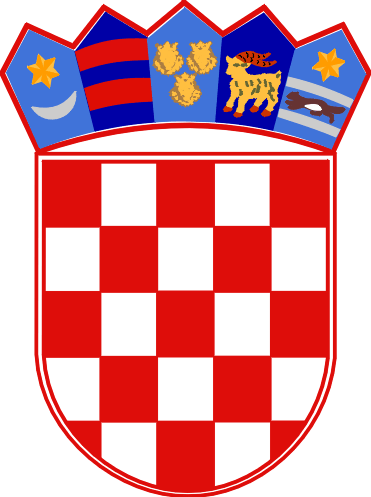  REPUBLIKA HRVATSKAPRIMORSKO-GORANSKA ŽUPANIJAOPĆINA OMIŠALJOPĆINSKA NAČELNICACijena ponude bez PDV-a iznosi: 12.000,00 EURIznos PDV-a: 				  3.000,00 EURCijena ponude sa PDV-om: 		 15.000,00 EUR